Приложение 1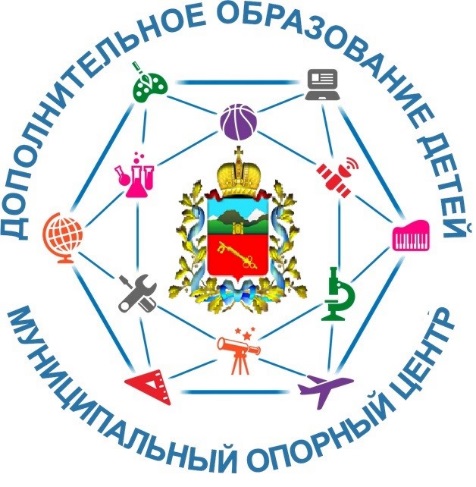 Порядок составления и загрузки образовательной программы в навигатор пфдо   (МОЦ. В помощь педагогам и операторам)Шаг 1Выбор реестров для внесения программы(На прохождение сертификации и включение в реестр сертифицированных)Направляете программу, которая: 1. соответствуют Правилам ПФДО, 2. будет интересна детям настолько, что они решат её выбрать, 3. их стоимость не (сильно) превышает годовой номинал сертификата в вашем муниципалитете. После направления программы в данный раздел, она проходит сертификацию со стороны регионального оператора. Рекомендуем делить программы на модули по полугодиям. Это облегчит процедуру определения цены на модуль программы и понимание объёма списания денежных средств с сертификата ребёнка.(На включение в реестр бюджетных)Направляете программу если она: 1. предпрофессиональная, 2. соответствует критериям, установленным Положением о ПДО 3. реализуется не первый год и по ней обучаются дети на 2, 3 и последующих годах обучения за счёт средств муниципального бюджета, 4. рассчитана на большое количество часов учебной нагрузки в неделю (7 и более), 5. которые вряд ли будут востребованы детьми, но при этом их сохранение значимо для муниципалитета. Программа после направления её в реестр будет рассмотрена Муниципалитетом, которые примет ее решение о включении в реестр.(На включение в реестр платных программ)Направляете любые программы, которые будут востребованы родителями за их собственные денежные средства. Программы в данный реестр проходят модерацию региональным оператором.Шаг 2Основные сведения о программеНаименование программы Внесите полное наименование программы, утверждённое приказом организацииКраткое наименование программы Внесите краткое наименование программы, удобное для её поиска в навигаторе.Вид программы Содержание дополнительных общеразвивающих программ, сроки и формы обучения  по ним определяются самостоятельно самим учебным заведением, что фиксируется в образовательной программе организации. Содержание же дополнительных предпрофессиональных программ определяется образовательной программой разработанной и утверждённой организацией, осуществляющей образовательную деятельность, в соответствии с федеральными государственными требованиями (ФГТ).Направленность программы                                                                  Укажите направленность программы. В соответствии с Приказом Минпросвещения России от 09.11.2018 № 196 «Об утверждении Порядка организации и осуществления образовательной деятельности по дополнительным общеобразовательным программам» программа дополнительного образования может иметь одну из представленных здесь 6 направленностей. Вид деятельности программы (максимум 3) Обязательное поле при направлении программы в любой из реестров, кроме черновиков. Необходимо указать хотя бы один вид деятельности, относящийся к выбранной направленности программы.Интересы                                                                                                            Обязательное поле. Необходимо указать один интерес, относящийся к выбранной программе.Форма обучения                                                               Выберите форму обучения, в которой происходит обучение по программе, а также используемые технологии. Технологии – дистанционные образовательные технологии, электронное обучение, программа реализуется в сетевой форме.Полная продолжительность реализации программы                                                                                                            Укажите длительность всей программы в учебных годах и/или месяцах (если продолжительность программы до 1 года). Данные с этого поля отправляются и собираются в федеральную точку сборки информации обо всех программах дополнительного образования, а также указываются в договорах об образовании. (Лет, месяцев)Шаг 33. Место реализации образовательной программы    Муниципальное образование                                             Укажите муниципалитет, в котором ФАКТИЧЕСКИ реализуется данная программа, то есть проводятся занятия, вне зависимости от юридического адреса организации и подведомственности определённому муниципалитету.     Тип местности                                                              Укажите тип местности, в котором реализуется данная программа. В дальнейшем тип местности будет влиять на расчёты нормативности стоимости программ при их сертификации.Шаг 4      4. Подробная информация о программе    Аннотация программы                                                      Внесите информацию в соответствии с содержанием учебной программы. Опишите конкретные сведения по программе: актуальность и новизна программы, цель общеобразовательной программы и задачи конкретного года обучения, условия организации учебно-воспитательного процесса, количество часов, отводимых на освоении материала данного года обучения (теория и практика), ожидаемые результаты учебного года, определяющие основные компоненты процесса освоения общеобразовательной программы.Цели и задачи программы                                                                                 Внесите информацию в соответствии с содержанием учебной программы. Цель программы - предполагаемый результат образовательного процесса, к которому должны быть направлены все усилия педагога и детей (должна быть одна). Сформулировать цели нужно максимально полно, четко, конкретно и логически корректно, что поможет с определением стратегии и тактики образовательного процесса. Результаты достижения цели должны быть измеримы. Описание цели должно содержать в себе указание на виды деятельности обучающихся и отражать развитие их личностных качеств, а также общих и специальных способностей. Задачи программы — это пути, способы поэтапного достижения цели, т.е. тактика педагогических действий. Формулировать задачи следует в едином ключе, придерживаясь во всех формулировках одной грамматической формы (глаголы: способствовать, развивать, формировать и т. д.).                        Выберите файл                                                                 Загрузите файл с программой с отметкой на титульном листе программы об утверждении её на текущий учебный год. Вы можете сжать файл pdf с помощью стороннего сервиса: пройти по ссылке https://pdfcompressor.com/ru/ (разрешённые форматы: PDF, DOC, DOCX)Шаг 55. Категория обучающихсяМинимальный возраст лица для обучения по  образовательной программе                                          (лет, месяцев)                                                                 Обязательное поле при направлении программы в любой из реестров, кроме черновиков. Внесите информацию в соответствии с содержанием учебной программы. Навигатор не ограничивает зачисление на программы, исходя из его возраста. Ответственность за зачисление на программу несёт образовательная организация.Максимальный возраст лица для обучения по        образовательной программе (лет, месяцев) Обязательное поле при направлении программы в любой из реестров, кроме черновиков. Внесите информацию в соответствии с содержанием учебной программы. Навигатор не ограничивает зачисление на программы, исходя из его возраста. Ответственность за зачисление на программу несёт образовательная организация.                     Категория состояния здоровья лиц, которые могут быть зачислены для обучения                                                           Укажите категорию состояния здоровья детей, обучающихся по данной программе. Если программа адаптирована для определенной категории детей выберите «с ОВЗ» и укажите конкретные категории детей с ОВЗ, обучающихся по данной программе. Если в группе предполагается инклюзивное обучение (наряду с детьми без ОВЗ обучаются и дети с ОВЗ), то для такой группы разрабатываются две отдельные программы: обычная и адаптированная, которые заносятся отдельно. Для зачисление на обучение требуется наличие мед.справки                                                                                                    Поставьте галочку, если для зачисления ребёнка на программу необходимо предоставить мед.справку. Эта информация будет доступна при просмотре программы.                                                                                                                               Шаг 66. Сведения об отдельных частях образовательной программы Модуль 1Модуль 2Модуль 3Модуль 4Добавить модуль                                     Модуль 1Наименование модуля Первый год обучения                                 Укажите уникальное название модуля (части) программы, которое в дальнейшем будет удобно для записи детей на программы сотрудникам организации, а также родителям и детям. Модуль программы - это непрерывающаяся часть программы по учебному плану программы. Если программа длится один год, то она может состоять только из одного модуля, наименование которого может совпадать с образовательной программой. Если в вашей программе не выделены отдельные названия для её модулей, то рекомендуем называть модуль в соответствии с годами (полугодиями) обучения (Например: 1 модуль - «Первый год обучения» или «Первый класс», 2 модуль - «Второй год обучения» или «Второй класс» и т.д).Количество месяцев реализации модуля                                                    Укажите реальное число месяцев, в течение которого реализуются аудиторные групповые занятия по модулю, например, если занятия проводятся по данному модулю с сентября по май, то укажите 9 месяцев.Общее количество часов обучения                                                 Общее кол-во часов обучения: Предусмотрено индивидуальное сопровождение детей                                                                                                                                             Поставьте галочку, если кроме групповых занятий с каждым ребёнком проводится отдельная дополнительная работа педагога. Количество часов индивидуального сопровождения детей (если оно присутствует) всегда указано в учебном плане программы.Предусмотрено обучение детей в объединении Поставьте галочку, если по модулю проводятся занятия, на которых объединяют детей двух и более групп. Например, По программе «Духовые инструменты» часть занятий проходит отдельно, а на занятиях по сольфеджио занятия у детей проводятся совместно.                                                                                                                                          Предусмотрена самостоятельная работа                                                        Часы самостоятельной работы или самоподготовки или самообразования, предусмотренные программойИнформация об обучении детей в группе 	              Количество часов обучения детей в группе                                              Укажите количество часов, реализуемое в соответствии с учебным планом в рамках данного модуля для каждого ребёнка в отдельности в рамках групповых занятий.Ожидаемое минимальное число детей в одной группе                                               Укажите тот минимум детей, обучающихся в группе, при котором группа будет функционировать (будет набрана)Ожидаемое максимальное число детей в одной группе                       Укажите максимальное число детей, которое возможно обучать на занятиях по данной программе, чтобы это позволяла нагрузка педагога, нормы САНПИНа и это не влияло на эффективность реализации учебного процесса. Это значение определяется организаций, является ограничением и даже в договоре как обязательство не превысить фиксируется. ВАЖНО: система не позволит зачислить в группу большее количество детей, чем указано в данном поле.Группа сопровождается дополнительным педагогом                                                                                   Поставьте галочку, если на занятиях (части занятий) с группой детей работают одновременно два и более педагогов.Организация, для реализации программы, обязуется предоставить пед.работника с характеристикой, не меньше указанной:Уровень образования педагога: 	                                                                                           Укажите минимально необходимый уровень образования, необходимый для педагога, чтобы реализовывать занятия по данному модулю программы. Это будет являться обязательством организации перед родителями в том, что педагоги с более низким уровнем не будут допущены до проведения занятий по программе.Профессиональная категория педагога	                                          Укажите минимально необходимую профессиональную категорию, необходимую для педагога, чтобы реализовывать занятия по данному модулю программы.Уровень соответствия квалификации                                            Укажите минимально необходимый уровень соответствия квалификации, необходимый для педагога, чтобы реализовывать занятия по данному модулю программы.Достижения                                                                                  Укажите минимально необходимые достижения из предложенного списка, необходимые для педагога, чтобы реализовывать занятия по данному модулю программы.Прочее                                                                                             Укажите другие минимально необходимые характеристики педагога, необходимые для того, чтобы реализовывать занятия по данному модулю программы, за исключением представленных выше (по Вашему усмотрению)Ожидаемые результаты освоения программы                                   Укажите те результаты освоения модуля, которые родители могли бы ожидать к окончанию модуля, в соответствии с учебной программой. Результаты каждого модуля должны быть отличными от результатов освоения других модулей этой же программы.Шаг 77. Используемые средства обучения                                       Нормы оснащения детей средствами обучения при проведении обучения по образовательной программе и интенсивность их использования                                                      Укажите нормы оснащения детей средствами обучения по данной программе, которые должны быть предусмотрены для эффективной реализации программы в вашей образовательной организации. Фактически речь идёт о необходимом оборудовании и материалах и указывается для того, чтобы родители могли ознакомиться с тем, что используется Вами при реализации программы. Эта информация зафиксируется договором и будет использоваться при оценке качества образования. Начинайте вводить по буквам искомое слово, система предложит подходящие варианты, среди которых вы выберете нужный вам. Если Вы не находите в появляющемся списке нужное вам средство обучения, то, прежде всего, переберите разные варианты названия нужного вам средства обучения, если нужное средство не находится, то обратитесь региональному оператору, который его добавит в список средств. Сто процентное использование средства обучения на занятиях означает, что дети или педагог используют его каждое занятие. Количество единиц средства обучения необходимо указывать в расчёте на группу. Не используйте вместо этого просто число количества детей в группе.Шаг 88. Документы об образованииТип документа, предоставляемого при успешном освоении программы                                               Если после окончания обучения по программе ребёнку выдают документ о полученном образовании, то укажите какой именно.Шаг 99. Параметры, которые можно заполнить позже            Ключевые слова начните печатать, чтобы увидеть варианты                                                                                          Укажите ключевые слова, необходимые для поиска вашей программы родителями через навигатор. Это поможет родителям и детям находить Ваши программы в числе первых! Начните вводить необходимое ключевое слово, система отобразит список совпадений и предложит выбрать интересующий. Если видите нужное слово, просто наведите на него курсор и нажмите. Слово добавится в строку и Вы увидите его. Например, для ввода "английский язык", вам нужно использовать слова "английский" и "язык".Основной адрес реализации программы                                   Укажите основной адрес реализации программы, для удобства отображения данной программы при поиске на карте навигатора. Если программа реализуется по нескольким равнозначным адресам, то возможно указать в качестве основного юридический адрес организации. 